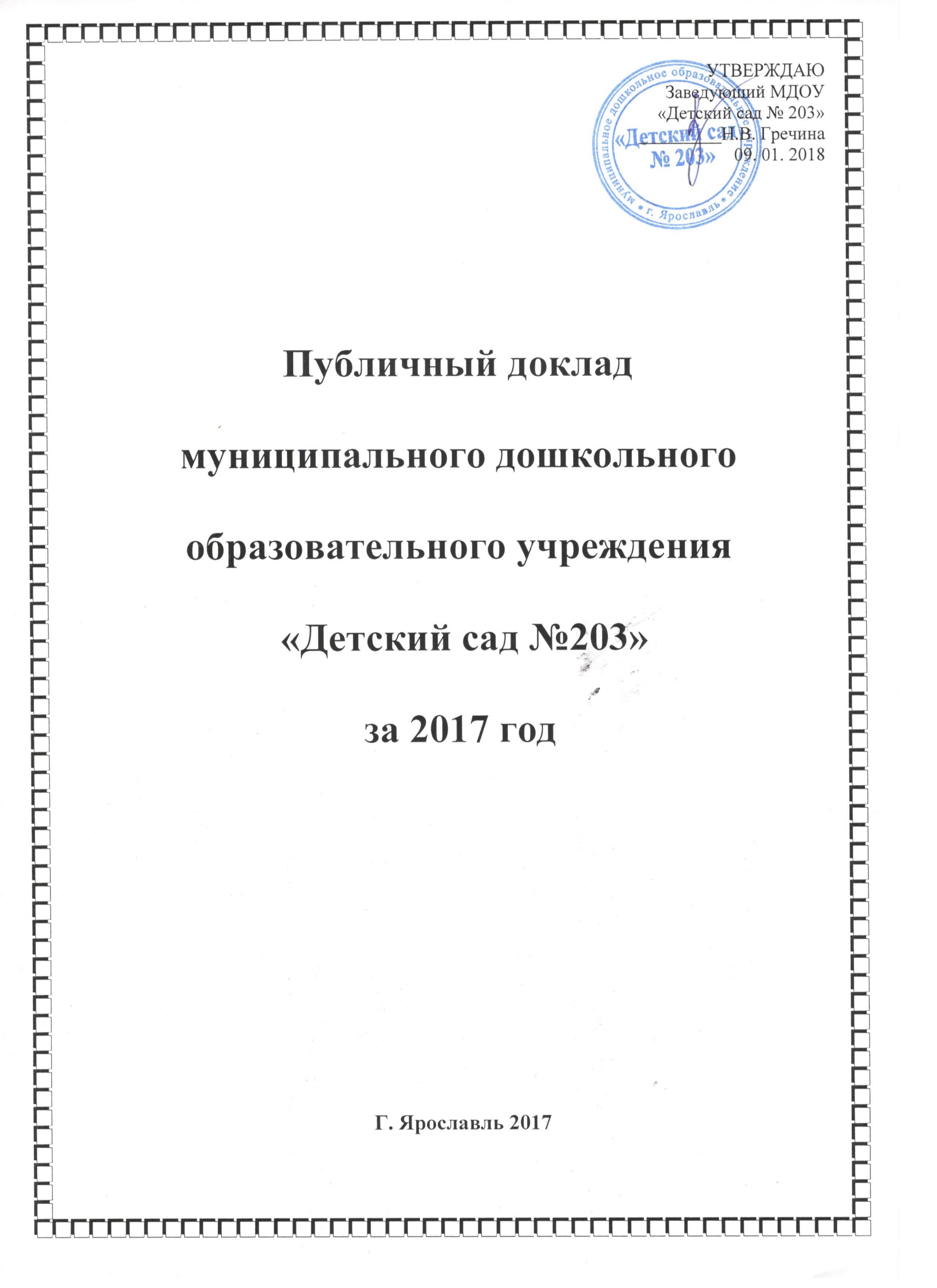                                                                                   УТВЕРЖДАЮ                                             Заведующий МДОУ                                                                                   «Детский сад № 203»	_________Н.В. Гречина                                                        09. 01. 2018Публичный докладмуниципального дошкольного образовательного учреждения «Детский сад №203»за 2017 годГ. Ярославль 2017Цель доклада: представить общественности обзорнуюинформацию о деятельности ДОУ за отчётный периодНастоящий публичный доклад МДОУ «Детского сада № 203» определяет открытость и прозрачность информирования общественности, прежде всего родительской, об образовательной деятельности МДОУ, об основных результатах и проблемах его функционирования и развития в отчётный (годичный) период. Доклад готовится и публикуется для родителей (законных представителей), учредителя, социальных партнёров, местной общественности. Основная миссия детского сада - сохранение и укрепление физического и психического здоровья детей, как главной жизненной ценности человека, развитие индивидуальности ребенка в процессе его социализации и образования с учетом его личностных особенностей и резервных возможностей в тесном сотрудничестве семьи и детского сада.Муниципальное дошкольное образовательное учреждение «Детский сад № 203» (сокращенное официальное наименование – МДОУ «Детский сад № 203»).Статус учреждения: тип Учреждения – дошкольное образовательное учреждение;Учреждение по своему типу является бюджетным.Лицензия на право осуществления образовательной деятельности: от 23.09.2015г. № 272/15, срок действия лицензии – «бессрочно».Устав детского сада (утверждён приказом департамента образования мэрии г. Ярославля от 25.06.2015 № 01-05/430);Учредитель – департамент образования мэрии города Ярославля  Волжская Набережная, 27, г. Ярославль, 150000Телефон (4852) 40-51-00, факс (4852) 30-46-73e-mail: edudep@city-yar.ruАдрес МДОУ «Детский сад №203» 150062, г. Ярославль, ул. Серго Орджоникидзе, 37аЗаведующий Гречина Надежда ВладимировнаКонтактный телефон/факс (4852) 24-40-09Е-mail: yardou203@yandex.ruСайт:http://mdou203.edu.yar.ruМДОУ детский сад № 203» осуществляет свою деятельность в соответствии с Законом РФ «Об образовании», Типовым положением о дошкольном образовательном учреждении, Договором между учредителем и ДОУ   и др. Цель управления - обеспечить качество образовательной и воспитательной деятельности всех структур учреждения на основе анализа, прогнозирования и определения перспектив развития учреждения в соответствии с социальным заказом родителей (законных представителей). Управленческая цель руководителя - формирование команды единомышленников, повышение уровня и творческого потенциала педагогических кадров, создание благоприятного климата в учреждении.Управление детским садом строится на принципах единоначалия и самоуправления. Формами самоуправления детского сада являются общее собрание трудового коллектива, педагогический совет, первичная профсоюзная организация.Управленческая работа направлена на решение следующих задач:создать условия для профессионального роста и творческого мастерства педагогов;растить коллектив единомышленников по вопросам воспитания, обучения и развития детей, используя развивающие технологии;укреплять престиж профессии.I. Общая характеристика ДОУЗдание детского сада построено по типовому проекту и сдано в эксплуатацию в 1989 году. Здание дошкольного учреждения расположено внутри квартала в отдалении от промышленных комплексов. Здание двухэтажное, однокорпусное, имеет все виды благоустройства: холодное и горячее водоснабжение, канализацию, центральное отопление. Всё находится в удовлетворительном состоянии и соответствует гигиеническим требованиям. Прачечная размещается в отдельно расположенном хозяйственном блоке.Территория учреждения ограждена металлическим забором, благоустроена. Имеется большое количество зелёных насаждений, разбиты и оформлены цветники, клумбы. Ежегодно пополняется новыми видами растений альпийская горка.Физкультурная площадка оборудована необходимым инвентарем: установлены футбольные ворота, детский спортивный комплекс «Непоседа», имеется яма для прыжков; вокруг спортивной площадки расположена беговая замощенная дорожка. Перед центральным входом на асфальтированной площадке сделана разметка для проведения спортивных и подвижных игр, разметка по правилам дорожного движения.Каждая возрастная группа имеет отдельную прогулочную площадку, оборудованную верандами, малыми архитектурными формами для проведения детской деятельности, песочницами.Для организации учебно-воспитательного процесса имеются: 12 групповых ячеек, музыкальный и физкультурный залы, кабинет учителя-логопеда, кабинет педагога-психолога, другие функциональные помещения. Режим функционирования группДетский сад работает по пятидневной рабочей неделе, часы работы – с 7.00 до 19.00. Выходные дни – суббота, воскресенье, нерабочие праздничные дни, установленные законодательством Российской Федерации. Группы функционируют в режиме полного дня (12-ти часового пребывания).В 2016-2017 учебном году было укомплектовано 12 групп общеразвивающей направленности, которые посещали 295 несовершеннолетних обучающихся (на 01.09.2016 г.) Состав несовершеннолетних обучающихся3 группы раннего возраста (от 1,5 до 3 лет) – 73 несовершеннолетних обучающихся;2 младшие группы – 54 несовершеннолетних обучающихся;3 средние группы – 69 несовершеннолетних обучающихся;2 старшие группы – 42 несовершеннолетний обучающийся;2 подготовительные группы – 57 несовершеннолетних обучающихся.По наполняемости группы соответствуют требованиям СанПиН. Все группы однородны по возрастному составу детей.Социальный статус семей несовершеннолетних обучающихся: полных семей – 82%;неполных – 18%;Из них:служащие - 35%, рабочие - 48%, предприниматели - 9%, не работают - 8% родителей (законных представителей) несовершеннолетних обучающихся. Образовательный уровень: высшее образование имеют -  43%, среднее специальное -45%, среднее - 12% родителей (законных представителей).Особенности образовательного процессаМуниципальное дошкольное образовательное учреждение «Детский сад № 203» является звеном муниципальной системы образования г. Ярославля, обеспечивает помощь семье в воспитании детей дошкольного возраста, охране и укреплении их физического и психического здоровья, развитии индивидуальных способностей, освоении несовершеннолетними обучающимися основной образовательной программы в соответствии с федеральным государственным образовательным стандартом.Основная образовательная программа муниципального дошкольного образовательного учреждения «Детский сад № 203» разработана с учётом примерной основной общеобразовательной программы «От рождения до школы» под редакцией Н. Е.Вераксы, Т. С. Комаровой, М. А. Васильевой. Дошкольное образовательное учреждение осуществляет деятельность по следующим направлениям:физическое развитие;художественно-эстетическое развитие;познавательное развитие;социально-коммуникативное развитие;речевое развитие.Цель Программы – создание благоприятных условий для полноценного проживания ребенком дошкольного детства, формирование основ базовой культуры личности, всестороннее развитие психических и физических качеств в соответствии с возрастными и индивидуальными особенностями, подготовка к жизни в современном обществе, формирование предпосылок к учебной деятельности, обеспечение безопасности жизнедеятельности дошкольника.Педагогический коллектив работает над моделью построения образовательного процесса в ДОУ в соответствии с федеральным государственным образовательным стандартом.В основу организации образовательной деятельности положен комплексно-тематический принцип с ведущей игровой деятельностью, решение программных задач осуществляется в разных формах совместной деятельности взрослых и детей, а также в самостоятельной деятельности детей. Условия осуществления образовательной деятельностиПрограмма сформирована в соответствии с принципами и подходами, определёнными федеральным государственным образовательным стандартом ДО:полноценное проживание ребенком всех этапов детства (младенческого, раннего и дошкольного возраста), обогащение (амплификация) детского развития;построение образовательной деятельности на основе индивидуальных особенностей каждого ребенка, при котором сам ребенок становится активным в выборе содержания своего образования, становится субъектом образования (далее - индивидуализация дошкольного образования);содействие и сотрудничество детей и взрослых, признание ребенка полноценным участником (субъектом) образовательных отношений;поддержка инициативы детей в различных видах деятельности;сотрудничество с семьей;приобщение детей к социокультурным нормам, традициям семьи, общества и государства;формирование познавательных интересов и познавательных действий ребенка в различных видах деятельности;возрастная адекватность дошкольного образования (соответствие условий, требований, методов возрасту и особенностям развития);учет этнокультурной ситуации развития детей.Развивающая предметно-пространственная среда обновлялась и пополнялась в соответствии с целями и задачами учреждения, с учётом основных направлений деятельности:Физическое развитиев детском саду функционируют физкультурный и музыкальный залы, медицинский кабинет;проводятся традиционные и новые виды физкультурных занятий: занятие – тренировка, занятия сюжетного характера, в виде подвижных игр.проводятся Дни здоровья;на территории детского сада оборудована спортивная площадка, оснащённая футбольными воротами, спортивным комплексом «Непоседа»;деятельность педагогов и медицинского персонала скоординирована.Познавательное и речевое развитиепроводятся игровые занятия на основе единого занимательного сюжета, которые позволяют использовать интеграцию различных видов деятельности;используются развивающие методы и приемы: экспериментирование, моделирование, путешествие по карте, решение проблемных ситуаций;учитель-логопед оказывает помощь несовершеннолетним обучающимся, имеющим нарушения звукопроизношения. Художественно-эстетическое развитиедля организации музыкальной деятельности систематизирован материал фонотеки; в группах оформлены центры музыкальной, изобразительной, театрализованной деятельности;организуются выставки, конкурсы совместного творчества взрослых и несовершеннолетних обучающихся;осуществлялось сотрудничество с театрами и музыкальными коллективами города.Социально-коммуникативное развитиев группах созданы центры сюжетно-ролевых игр;оформлены семейные уголки и альбомы;проводятся семейные праздники, спортивные совместные развлечения, соревнования, досуги.Развивающая предметно - пространственная среда также строится с учетом организации деятельности несовершеннолетних обучающихся:в обучающей деятельности – подбор дидактического материала, который соответствует изучаемой теме;для совместной деятельности воспитателя с несовершеннолетними обучающимися - педагог дополняет, насыщает, изменяет предметную среду материалами для игры, рисования, конструирования и других видов деятельности в соответствии с возникшими у несовершеннолетних обучающихся интересами;для самостоятельной деятельности несовершеннолетних обучающихся - создаются условия для развития, творческого самовыражения, осознания себя, для свободного упражнения в способах действия и умениях, постановки и реализации собственных задач.Программа основана, прежде всего, на уважении к личности ребёнка, внимательном отношении к его интересам и потребностям, заботе о его эмоциональном благополучии и носит ярко выраженный гуманистический характер. Она ориентирует педагога на постоянный анализ динамики развития каждого воспитанника и учет уровня его развития при построении педагогической деятельности.Программа предусматривает создание условий для проявления детской активности и свободного творческого самовыражения. Разделы программы логично и последовательно обеспечивают осуществление педагогом личностно-ориентированного подхода к несовершеннолетним обучающимся.Все оборудование и материалы размещаются в «центрах активности», то есть в организованных зонах в разных местах группового помещения. Количество таких центров может быть разным, и в качестве общего принципа их отбора выступает полнота различных видов детской активности: центр литературы;центр строительства;центр настольных игр;центр науки;центр «Искусство»;центр сюжетно-ролевой игры и т.д.Развивающая предметно – пространственная среда в МДОУ «Детский сад № 203» имеет следующую структуруМаксимальный объем учебной нагрузки на ребенка в организационных формах обученияРежим дня в детском саду педагогически обоснован, обязательное условие - гибкость режима и детской деятельности. Неукоснительно соблюдаются следующие режимные моменты: дневной сон, прогулка, приём пищи. Руководствуясь СанПиН 2.4.1.3049-13"Санитарно-эпидемиологические требования к устройству, содержанию и организации режима работы дошкольных образовательных организаций при построении познавательной деятельности установлено:  максимально допустимое количество образовательной деятельности в первой половине дня в младшей и средней не превышает 2-х, в старшей и подготовительной группах не превышает 3-х; максимальная продолжительность образовательной деятельности для детей от 1,5 до 3 лет – 8- 10 минут, от 3 до 4 лет - не более 15 минут, для детей от 4 до 5 лет - не более 20 минут, для детей от 5 до 6 лет - не более 25 минут, а для детей от 6 до 7 лет - не более 30 минут;с целью профилактики утомляемости, нарушения осанки, зрения детей на непосредственно образовательной деятельности проводятся физкультминутки, гимнастика для глаз. Перерыв между периодами образовательной деятельности составляет не менее 10 мин.Анализ выполнения образовательного стандарта детьмиТребования Стандарта к результатам освоения Программы представлены виде целевых ориентиров дошкольного образования, которые представляют собой социально-нормативные возрастные характеристики возможных достижений ребёнка на этапе завершения уровней дошкольного образования.Цель педагогической диагностики: индивидуализация образования (в том числе поддержки ребенка, построения его образовательной траектории);        2) оптимизации работы с группой детей.       Задачи: Изучение результатов усвоения основной общеобразовательной программы дошкольного образования и детского развития.        Методы педагогической диагностики: регулярные наблюдения педагога за детьми в повседневной жизни и в процессе непосредственной образовательной работы с ними, анализ продуктов детской деятельности, беседы, тесты, игровые ситуации. Параметры оценки для каждой возрастной группы общеприняты в психолого-педагогических исследованиях и подвергаются статистической обработке. Обследовано 311 детей.Сводная таблица диагностики педагогического процесса в МДОУ «Детский сад №203» на 2016/2017 учебный годНа начало года среднее значение по каждому ребенку составляло 3,09 балла. По итогам педагогической диагностики на начало года средние показатели в образовательной области «Социально-коммуникативное развитие» 3.12 балла, «Познавательное развитие» - 3.15 балла, «Речевое развитие» -2.8 балла, «Художественно-эстетическое развитие» - 2.76 балла, «Физическое развитие» - 3.34 балла.На конец года среднее значение по каждому ребенку составило 4.0 балла, что на 18% больше показателя в начале года. По итогам педагогической диагностики на конец года средние показатели в образовательной области «Социально-коммуникативное развитие» - 3.91, «Познавательное развитие» - 3.99, «Речевое развитие» - 3.84, «Художественно-эстетическое развитие» - 3.98, «Физическое развитие» 4.27Таким образом, большинство обучающихся успешно усвоили программу. Особое внимание в следующем учебном году следует обратить на образовательные области «Социально-коммуникативное развитие» и «Речевое развитие».Данные о выпускникахПо отзывам учителей школ у основной части выпускников сформирован выше среднего и средний уровень усвоения учебного материала, имеется хороший потенциал интеллектуальных способностей, а также наши дети умеют устанавливать партнерские отношения со сверстниками, достаточно быстро вливаются в новый коллектив.Результаты осмотра школьной готовности занесены в таблицуШкала «Физическая подготовленность выпускников» Отмечается высокий уровень адаптации детей ясельной группы к условиям ДОУ.Здоровьесбережение является структурным компонентом педагогической системы детского сада. Создаются все необходимые условия для системного подхода к сохранению здоровья несовершеннолетних обучающихся. Учреждение имеет лицензию на право осуществления медицинской деятельности. Медицинское обслуживание и мониторинг здоровья осуществляет медсестра. Цель здоровьесбережения.Создание единого образовательного пространства, обеспечивающего воспитание здоровой и всесторонне развитой личности ребенка.Задачи:качественно улучшить физическое состояние, развитие и здоровье несовершеннолетних обучающихся путем профилактических оздоровительных мероприятий;создать в ДОУ условия для реализации программы «Здоровье»;формировать представления о здоровом образе жизни, приобщать несовершеннолетних обучающихся к здоровому образу   жизниНа подготовительном этапе был проведён проблемно - ориентированный анализ, который выявил потенциал развития и показал, что ДОУ необходимо создание комплексной системы физкультурно-оздоровительной и коррекционно-развивающей деятельности. Коллективом учреждения были определены основные направления реализации программы:валеологическое образование несовершеннолетних обучающихсякомплексная диагностикафизкультурно-оздоровительная работаконсультативно-информационная работаматериальное обеспечение программыКачество и организация питания.Питание организовано в соответствии с санитарно - гигиеническими требованиями, четырёхразовое.Гигиена питания включает: контроль закладки продуктов и за качественным составом, выходом готовой продукции. Третье блюдо витаминизируется. Проводится иммунопрофилактика (весной и осенью). В течение года в рацион питания детей включаются свежие фрукты, соки.Разработаны и согласованы: перспективное десятидневное меню, картотека блюд для детей дошкольного возраста.   В ДОУ созданы условия для соблюдения питьевого режима. Взаимодействие со школойЕжегодно между МДОУ «Детский сад № 203»» и МОУ СОШ № 59 заключается договор о взаимодействии и разрабатывается план мероприятий по сотрудничествуСотрудничество с социальными партнёрамиВзаимодействие с родителями (законными представителями)В ДОУ сложилась своя система взаимодействия с родителями (законными представителями). Формы сотрудничества с родителями (законными представителями) используется как традиционные: консультации, анкетирование по разным вопросам, утренники, оформление информационных стендов, так и нетрадиционные: участие родителей (законных представителей) в творческих конкурсах, массовых мероприятиях детского сада и района, участие в экспериментальной деятельности и проектах. В течение года работал родительский Комитет. Вместе с родительским комитетом мы планировали дела хозяйственного порядка, педагогической деятельности.Положительный имидж ДОУ во многом зависит от стратегии взаимодействия с родителями (законными представителями), от четкой постановки целей, направленных на решение общих проблем. Понимая это, мы делали ставку на конструктивное плодотворное сотрудничество с родителями (законными представителями). Результаты опроса родителей (законных представителей):Кадровый потенциалВ течение 2016-2017 гг. детский сад был укомплектован педагогическими кадрами. Специалисты: учитель-логопед, педагог-психолог, инструктор по физкультуре, музыкальные руководители.Возрастная динамика педагогического коллектива на 1 июня 2017годаОбщий педагогический стаж педагогов на 1 июня 2017 года Курсы повышения квалификацииВ детском саду разработан паспорт безопасности (антитеррористической защищенности). Установлена тревожная кнопка немедленного реагирования, территория учреждения находится под видеонаблюдением. Ведутся мероприятия по предотвращению нарушений правил противопожарного режима. Вся работа по обеспечению безопасности участников образовательного процесса четко планируется, составляются планы мероприятий на учебный год по пожарной безопасности, гражданской обороне и предупреждению чрезвычайных ситуаций. Издаются локальные акты, работает комиссия по охране труда. Предписания контролирующих органов стараемся своевременно выполняются. Проводилась тренировочная эвакуация несовершеннолетних обучающихся и сотрудников учреждения из помещений ДОУ в случае возникновения пожара и других чрезвычайных ситуаций в  мае 2017 г.За 2016-2017 учебный год не возникало ситуаций, угрожающих жизни и здоровью детей.Финансовая деятельностьВ течение учебного года приобреталось безопасное, здоровьесберегающее, эстетически привлекательное, развивающее оборудование.Детская мебель на сумму - 305674,10 руб.Мебель на сумму - 443660,89 руб.Оргтехника и вычислительная техника на сумму - 202927,00 руб.Стенды и таблички на сумму - 135240,00 руб.Методические пособия на сумму - 29907,80 руб.Игрушки и детские костюмы на сумму - 44446,60 руб.Хозяйственные товары на сумму - 236307,54 руб.Канцтовары на сумму - 305465,34 руб.Посуда на сумму - 39895,00 руб.Мягкий инвентарь на сумму - 58095,00 руб.Поступили пожертвования на сумму 84109,80 руб. – все пожертвования были использованы на образовательную деятельность.Летом 2017 года были выполнены следующие ремонтные работы:отремонтирован физкультурный зал;косметический ремонт в группах № 4, 5, 6, 8, 10, 2, 3, 1.поменяны окна в группе № 10поменяны аккумуляторы отопления в группах № 5, 10.Заключение. Перспективы и планы развития.На следующий год коллективом определены новые цели, приоритетные направления и задачи.Цель:Обеспечить гармоническое физическое и психическое здоровье, обеспечивающее развитие несовершеннолетнего обучающегося и сохранение его индивидуальности, готовность к активному взаимодействию с окружающим миром. В будущем году мы будем продолжать работать над:созданием условий для обеспечения современного подхода педагогов к решению образовательных задач по освоению несовершеннолетними обучающимися содержания основной образовательной программы МДОУ «Детский сад №203» с учетом ФГОС;совершенствованием базы программно-методического обеспечения образовательного процесса в ДОУ;повышением компетентности педагогов в планировании и организации воспитательно-образовательного процесса по принципу интеграции содержания образовательных областей в соответствие с основной образовательной программой дошкольного образования. повышением педагогической компетенции педагогов в вопросах мониторинга освоения несовершеннолетними обучающимися образовательной программы; использованием инновационных форм сотрудничества семьи и детского сада для реализации образовательной программы ДОУ с учетом ФГОС. Утверждены
приказом Министерства образования
и науки Российской Федерации
от 10 декабря 2013 г. № 1324ПОКАЗАТЕЛИ
ДЕЯТЕЛЬНОСТИ ДОШКОЛЬНОЙ ОБРАЗОВАТЕЛЬНОЙ ОРГАНИЗАЦИИ, ПОДЛЕЖАЩЕЙ САМООБСЛЕДОВАНИЮ за 2017 годМДОУ «Детский сад № 203»Заведующий МДОУ «Детский сад № 203» ____________ Гречина Н.В.Кабинет заведующегоИндивидуальные консультации, беседы с педагогическим, медицинским, обслуживающим персоналом и родителями (законными представителями):создание благоприятного психоэмоционального климата для работников ДОУ и родителей (законных представителей);развитие профессионального уровня педагогов;просветительская, разъяснительная работа с родителями (законными представителями) по вопросам воспитания и развития несовершеннолетних обучающихся с проблемами в развитии и ОВЗ.Спортивный залУтренняя гимнастика, физкультурные занятия, спортивные праздники, досуги:укрепление здоровья несовершеннолетних обучающихся, приобщение к здоровому образу жизни, развитие способности к восприятию и передаче движений.Медицинский блокОсмотр несовершеннолетних обучающихся, профилактические процедуры, оказание первой медицинской помощи, изолирование несовершеннолетних обучающихся с подозрением на инфекционные заболевания, консультации медсестры, врачей:профилактика, оздоровительная работа с несовершеннолетними обучающимися, консультативно-просветительская работа с родителями (законными представителями) и работниками ДОУ.Кабинет психологаПсихолого-педагогическое сопровождение:психодиагностика;коррекционно-развивающие занятия с несовершеннолетними обучающимися, психогимнастика, индивидуальная работа;развитие эмоционально-волевой сферы несовершеннолетнего обучающегося, формирование положительных личностных качеств, развитие деятельности и коррекция поведения несовершеннолетних обучающихся.Музыкальный залМузыкальное развитие детей, праздники, развлечения, досуги, индивидуальная работа, кружковая работа, выставки для педагогов и родителей (законных представителей), консультации для педагогов и родителей (законных представителей):развитие музыкальных способностей несовершеннолетних обучающихся;оказание консультативной, методической помощи по развитию музыкально-эстетических способностей несовершеннолетних обучающихсяГрупповые помещенияВоспитательно-образовательная и развивающая деятельность: центры для решения воспитательно-образовательных и развивающих задач.Прогулочные площадкиПрогулки, игровая деятельность, физкультура, оздоровительные мероприятия, досуги, праздники, самостоятельная двигательная активность:развитие познавательной, трудовой деятельности, основных видов движений, профилактика и оздоровление посредством сезонного оформления участков.группа«Социально-коммуникативное развитие»«Социально-коммуникативное развитие»«Познавательное развитие»«Познавательное развитие»«Речевое развитие»«Речевое развитие»«Художественно-эстетическое развитие»«Художественно-эстетическое развитие»«Физическое развитие»«Физическое развитие»Итоговый показатель по каждой группе (среднее значение)Итоговый показатель по каждой группе (среднее значение)Итоговый показатель по каждой группе (среднее значение)группаН.гК.г.Н.гК.г.Н.г.К.г.Н.г.К.г.Н.г.К.г.Н.г.К.г.1 группаЗ.14.13.04.13.13.93.04.23.24.13.084.082 группа2.93.72.83.62.44.02.83.82.94.02.763.823 группа3.23.63.33.42.83.83.33.53.54.03.223.664 группа3.64.12.84.92.84.63.034.93.54.93.154.685 группа3.84.63.94.33.74.53.74.44.04.73.824.56 группа3.34.33.44.63.24.23.14.23.54.63.34.387 группа 3.24.53.54.33.14.33.24.33.54.83.34.448 группа3.34.12.93.82.83.83.34.13.84.43.224.049 группа3.33.73.33.72.73.43.43.73.13.73.163.6410 группа1.73.02.83.81.63.11.93.53.14.72.223.6211 группа3.74.23.24.12.93.43.44.13.44.13.323.9812 группа2.33.02.83.22.53.02.33.02.5  3.22.483.08Итоговый показатель (среднее значение)3.123.913.153.992.83.842.763.983.344.273.094.0Количество выпускниковКоличество выпускниковКоличество выпускников2014-2015учебный год2015-2016учебный год2016-2017учебный годОбщее число 345057Массовая школа (общеобразовательные классы)345057Коррекционная школа или коррекционные классы000Начало годаКонец годаНизкий уровень1реб – 1%1 – 1%Ниже среднего9 дет – 16%5 – 9%Выше среднего6 дет – 11% 18 – 32%Средний уровень40 дет – 71%24 – 42 %Высокий уровень1реб – 1 %9 – 16%№п/пУровни К–во детейПроценты 1.Высокий уровень52 ребенка89%2.Средний уровень7 детей11%3.Низкий уровеньСтепени адаптации2015-2016учебный год2016-2017учебный годЛегкая89,9%75,3%Средняя10,1%24,7%Тяжелая----Социальное учреждениеЗадачи, решаемые в совместной работеФормы работыГУЗ ЯО Детская поликлиника №5охрана и укрепление здоровья детей- осмотры, диспансеризация, совместные врачебно-сестринские конференции на базе поликлиникиЯИРОповышение квалификации педагогических кадров- целевые курсы для педагогов и специалистовГЦРОповышение квалификации педагогических кадров- целевые курсы для педагогов и специалистовЦОиККОаттестация педагогов- консультации, приём заявлений на аттестациюГОУ ЯО «Центр помощи детям», МОУ Центр диагностики и консультирования «Развитие»психолого-педагогическая помощь родителям в решении проблем, возникших в процессе воспитания и обучения детей- комплексная психолого-медико-педагогическая диагностика детейМОУ СОШ №59обеспечение преемственности детского сада и школы-экскурсии в школу;-выступления учеников музыкального отделения школы для детей учреждения;-отслеживание адаптации и успеваемости выпускников ДОУ в начальной школе;- встречи воспитанников детского сада с выпускниками и учащимися школы («Я талантлив!»)Центр «Лад»-посещение детьми кружков и студий;- проведение выпускных развлеченийМуниципальная пожарная охранапрофилактическая работазанятия для детей и сотрудников по соблюдению правил пожарной безопасности с выездом пожарной техникиДругие МДОУ районаметодические объединения; взаимодействие специалистов.обмен опытомВОЗРАСТ2016 год2017 годДо 25 лет44От 25 до 30 лет44От 30 до 35 лет89От 35 до 40 лет67От 40 до 45 лет12От 45 до 50 лет 12Старше 50 лет 54ВСЕГО педагогов2932ПЕДАГОГИЧЕСКИЙ СТАЖ2015 год2016 годДо 5 лет145От 5 до 10 лет910От 10 до 20 лет13От 20 до 30 лет 2 6От 30 лет и более3 8ВСЕГО педагогов2932ФИО педагога, должностьНаименование курсовПедагоги«Актуальные вопросы введения ФГОС дошкольного образования», 72 ч. (26 педагогов)«Создание условий по сопровождению педагогов дошкольных учреждений, не имеющих специального педагогического образования», 72 ч. (1 педагог)«Физическое развитие детей с ОВЗ средствами песочной графики», 72 ч.  (1 педагог)«Построение развивающей предметно- пространственный среды ДОО в условиях реализации ФГОС ДО», 72 ч., (1 педагог)«ФГОС: социально-педагогическое партнерство с семьей», 72 ч., (1 педагог)«ФГОС: особенности коррекционно-логопедической работы воспитателя дошкольного образовательного учреждения», 72 ч., (1 педагог)«ФГОС ДО: организация познавательно-исследовательской деятельности детей старшего дошкольного возраста», 72ч., (1 педагог)Профессиональная переподготовка «Педагогика и методика дошкольного образования», 1004 час., (5 педагогов)«ФГОС здоровьесбегающие и здоровьеформирующие технологии», 72 ч., (10 педагогов)Педагог - психолог «Диагностика и коррекция эмоциональной регуляции детей и подростков», 16 ч.«Психолого-педагогические особенности с детьми с нарушениями аффективной регуляции», 16 ч.«Применение методов АРТ-терапии: сказкотерапия, куклотерапия, песочная терапия в работе эмоциональной сферой дошкольников», 16 ч.Старший воспитатель «Социально-бытовая адаптация детей-инвалидов в образовательных организациях» (2 педагога), 72 ч.«Введение руководителя образовательной организации в должность», 72 ч., (2 педагога)N п/пПоказателиЕдиница измерения1.Образовательная деятельность1.1Общая численность воспитанников, осваивающих образовательную программу дошкольного образования, в том числе:295 человек1.1.1В режиме полного дня (8 - 12 часов)295 человек1.1.2В режиме кратковременного пребывания (3 - 5 часов)--1.1.3В семейной дошкольной группе--1.1.4В форме семейного образования с психолого-педагогическим сопровождением на базе дошкольной образовательной организации--1.2Общая численность воспитанников в возрасте до 3 лет71 человек1.3Общая численность воспитанников в возрасте от 3 до 8 лет224 человек1.4Численность/удельный вес численности воспитанников в общей численности воспитанников, получающих услуги присмотра и ухода:295 человек 100/%1.4.1В режиме полного дня (8 - 12 часов)295 человек 100/%1.4.2В режиме продленного дня (12 - 14 часов)--1.4.3В режиме круглосуточного пребывания1.5Численность/удельный вес численности воспитанников с ограниченными возможностями здоровья в общей численности воспитанников, получающих услуги:--1.5.1По коррекции недостатков в физическом и (или) психическом развитии--1.5.2По освоению образовательной программы дошкольного образования--1.5.3По присмотру и уходу--1.6Средний показатель пропущенных дней при посещении дошкольной образовательной организации по болезни на одного воспитанника26,2 дня1.7Общая численность педагогических работников, в том числе:31 человек1.7.1Численность/удельный вес численности педагогических работников, имеющих высшее образование15 человек 49% 1.7.2Численность/удельный вес численности педагогических работников, имеющих высшее образование педагогической направленности (профиля) 11 человек 35%1.7.3Численность/удельный вес численности педагогических работников, имеющих среднее профессиональное образование  20 человек 63%1.7.4Численность/удельный вес численности педагогических работников, имеющих среднее профессиональное образование педагогической направленности (профиля) 6 человек 19%1.8Численность/удельный вес численности педагогических работников, которым по результатам аттестации присвоена квалификационная категория, в общей численности педагогических работников, в том числе:  6 человек 19% 1.8.1Высшая1 педагог, 4%1.8.2Первая9 педагогов, 29 %1.9Численность/удельный вес численности педагогических работников в общей численности педагогических работников, педагогический стаж работы которых составляет:1.9.1До 5 лет4 человек 13%1.9.2Свыше 30 лет8 человека 25%1.10Численность/удельный вес численности педагогических работников в общей численности педагогических работников в возрасте до 30 лет 8 человек 25%1.11Численность/удельный вес численности педагогических работников в общей численности педагогических работников в возрасте от 55 лет4 человека 13%1.12Численность/удельный вес численности педагогических и административно-хозяйственных работников, прошедших за последние 5 лет повышение квалификации/профессиональную переподготовку по профилю педагогической деятельности или иной осуществляемой в образовательной организации деятельности, в общей численности педагогических и административно-хозяйственных работников29 человек 91%1.13Численность/удельный вес численности педагогических и административно-хозяйственных работников, прошедших повышение квалификации по применению в образовательном процессе федеральных государственных образовательных стандартов в общей численности педагогических и административно-хозяйственных работников29 человек 91%1.14Соотношение "педагогический работник/воспитанник" в дошкольной образовательной организации31 человек/295 человек1.15Наличие в образовательной организации следующих педагогических работников:1.15.1Музыкального руководителяда1.15.2Инструктора по физической культуреда1.15.3Учителя-логопедада1.15.4Логопеданет1.15.5Учителя-дефектологанет1.15.6Педагога-психологада2Инфраструктура2.1Общая площадь помещений, в которых осуществляется образовательная деятельность, в расчете на одного воспитанника3,25 кв. м2.2Площадь помещений для организации дополнительных видов деятельности воспитанников24 кв. м2.3Наличие физкультурного залада2.4Наличие музыкального залада2.5Наличие прогулочных площадок, обеспечивающих физическую активность и разнообразную игровую деятельность воспитанников на прогулкеда